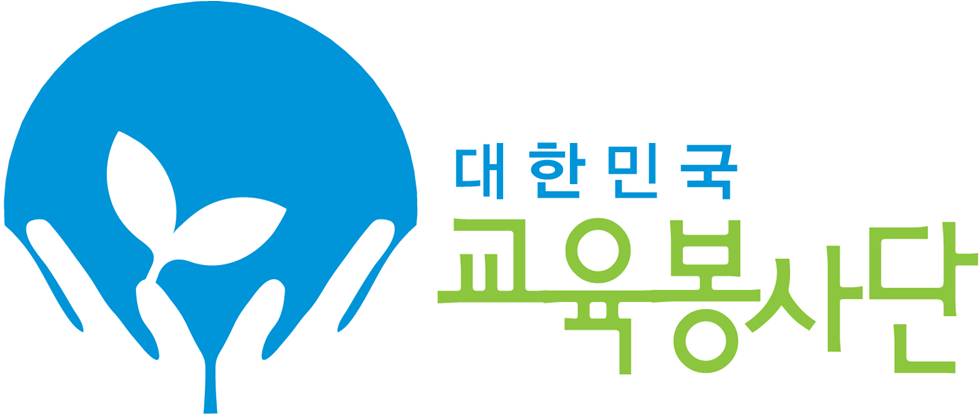  씨드스쿨 교육 인턴 지원서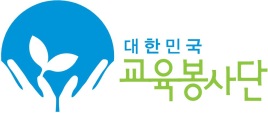  씨드스쿨 교육 인턴 지원서 씨드스쿨 교육 인턴 지원서 씨드스쿨 교육 인턴 지원서 씨드스쿨 교육 인턴 지원서성  명한 글생년월일성  명영 문성별연락처핸드폰이메일주 소(실 거주지) □□□-□□□ □□□-□□□ □□□-□□□ □□□-□□□학력    년    월    년    월                     고등학교                     고등학교                     고등학교                     고등학교                     고등학교                     고등학교                     고등학교                     고등학교                     고등학교                     고등학교                     고등학교                     고등학교                     고등학교                     고등학교                     고등학교                     고등학교학력    년    월    년    월                     대학교(전문대학)                                  과 (졸업  졸업예정)                     대학교(전문대학)                                  과 (졸업  졸업예정)                     대학교(전문대학)                                  과 (졸업  졸업예정)                     대학교(전문대학)                                  과 (졸업  졸업예정)                     대학교(전문대학)                                  과 (졸업  졸업예정)                     대학교(전문대학)                                  과 (졸업  졸업예정)                     대학교(전문대학)                                  과 (졸업  졸업예정)                     대학교(전문대학)                                  과 (졸업  졸업예정)                     대학교(전문대학)                                  과 (졸업  졸업예정)                     대학교(전문대학)                                  과 (졸업  졸업예정)                     대학교(전문대학)                                  과 (졸업  졸업예정)                     대학교(전문대학)                                  과 (졸업  졸업예정)                     대학교(전문대학)                                  과 (졸업  졸업예정)                     대학교(전문대학)                                  과 (졸업  졸업예정)                     대학교(전문대학)                                  과 (졸업  졸업예정)                     대학교(전문대학)                                  과 (졸업  졸업예정)학력    년    월    년    월                     대학교            대학원              전공          과정 (수료, 졸업)                     대학교            대학원              전공          과정 (수료, 졸업)                     대학교            대학원              전공          과정 (수료, 졸업)                     대학교            대학원              전공          과정 (수료, 졸업)                     대학교            대학원              전공          과정 (수료, 졸업)                     대학교            대학원              전공          과정 (수료, 졸업)                     대학교            대학원              전공          과정 (수료, 졸업)                     대학교            대학원              전공          과정 (수료, 졸업)                     대학교            대학원              전공          과정 (수료, 졸업)                     대학교            대학원              전공          과정 (수료, 졸업)                     대학교            대학원              전공          과정 (수료, 졸업)                     대학교            대학원              전공          과정 (수료, 졸업)                     대학교            대학원              전공          과정 (수료, 졸업)                     대학교            대학원              전공          과정 (수료, 졸업)                     대학교            대학원              전공          과정 (수료, 졸업)                     대학교            대학원              전공          과정 (수료, 졸업)학력    년    월    년    월                     대학교            대학원              전공          과정 (수료, 졸업)                     대학교            대학원              전공          과정 (수료, 졸업)                     대학교            대학원              전공          과정 (수료, 졸업)                     대학교            대학원              전공          과정 (수료, 졸업)                     대학교            대학원              전공          과정 (수료, 졸업)                     대학교            대학원              전공          과정 (수료, 졸업)                     대학교            대학원              전공          과정 (수료, 졸업)                     대학교            대학원              전공          과정 (수료, 졸업)                     대학교            대학원              전공          과정 (수료, 졸업)                     대학교            대학원              전공          과정 (수료, 졸업)                     대학교            대학원              전공          과정 (수료, 졸업)                     대학교            대학원              전공          과정 (수료, 졸업)                     대학교            대학원              전공          과정 (수료, 졸업)                     대학교            대학원              전공          과정 (수료, 졸업)                     대학교            대학원              전공          과정 (수료, 졸업)                     대학교            대학원              전공          과정 (수료, 졸업)직장경력 직장명직장명직장명직장명직장명직장명기간기간기간기간기간직위직위직위직위직위담당 업무담당 업무직장경력     년    월 ~     년    월    년    월 ~     년    월    년    월 ~     년    월    년    월 ~     년    월    년    월 ~     년    월직장경력     년    월 ~     년    월    년    월 ~     년    월    년    월 ~     년    월    년    월 ~     년    월    년    월 ~     년    월직장경력     년    월 ~     년    월    년    월 ~     년    월    년    월 ~     년    월    년    월 ~     년    월    년    월 ~     년    월신앙경력교회명(선교단체)교회명(선교단체)교회명(선교단체)교회명(선교단체)교단교단교단교단기간기간기간기간기간기간활동내역활동내역활동내역활동내역신앙경력    년    월 ~    년    월    년    월 ~    년    월    년    월 ~    년    월    년    월 ~    년    월    년    월 ~    년    월    년    월 ~    년    월신앙경력    년    월 ~    년    월    년    월 ~    년    월    년    월 ~    년    월    년    월 ~    년    월    년    월 ~    년    월    년    월 ~    년    월신앙경력    년    월 ~    년    월    년    월 ~    년    월    년    월 ~    년    월    년    월 ~    년    월    년    월 ~    년    월    년    월 ~    년    월기타경력및이력구분기간(날짜)기간(날짜)기간(날짜)기간(날짜)기간(날짜)기간(날짜)제목(목적)제목(목적)제목(목적)내용내용내용내용내용내용내용주무기관(발행처)기타경력및이력수상     년     월     년     월     년     월     년     월     년     월     년     월기타경력및이력수상     년     월     년     월     년     월     년     월     년     월     년     월기타경력및이력자격증     년     월     년     월     년     월     년     월     년     월     년     월기타경력및이력자격증     년     월     년     월     년     월     년     월     년     월     년     월기타경력및이력자원봉사  년  월~  년  월  년  월~  년  월  년  월~  년  월  년  월~  년  월  년  월~  년  월  년  월~  년  월기타경력및이력자원봉사  년  월~  년  월  년  월~  년  월  년  월~  년  월  년  월~  년  월  년  월~  년  월  년  월~  년  월기타경력및이력해외여행(연수)  년  월~  년  월  년  월~  년  월  년  월~  년  월  년  월~  년  월  년  월~  년  월  년  월~  년  월기타경력및이력해외여행(연수)  년  월~  년  월  년  월~  년  월  년  월~  년  월  년  월~  년  월  년  월~  년  월  년  월~  년  월기타경력및이력강  의상   중   하상   중   하상   중   하상   중   하행정력행정력행정력행정력상   중   하상   중   하상   중   하외국어외국어외국어영 어영 어상   중   하기타경력및이력글쓰기상   중   하상   중   하상   중   하상   중   하기획력기획력기획력기획력상   중   하상   중   하상   중   하외국어외국어외국어(      )(      )상   중   하개인신상취미특기특기특기개인신상관심분야기타기타조건기타대교단을 알게 된 동기대교단을 알게 된 동기대교단을 알게 된 동기기타채용공고를 알게 된 방법채용공고를 알게 된 방법채용공고를 알게 된 방법자기소개서(※ A4 2장 이내로 작성, 휴먼고딕체 10pt, 자간 160%)자기소개서(※ A4 2장 이내로 작성, 휴먼고딕체 10pt, 자간 160%)자기소개서(※ A4 2장 이내로 작성, 휴먼고딕체 10pt, 자간 160%)자기소개서(※ A4 2장 이내로 작성, 휴먼고딕체 10pt, 자간 160%)자기소개서(※ A4 2장 이내로 작성, 휴먼고딕체 10pt, 자간 160%)자기소개서(※ A4 2장 이내로 작성, 휴먼고딕체 10pt, 자간 160%)이 름분 야씨드스쿨 사업부연락처자기소개 자기소개 자기소개 자기소개 자기소개 자기소개 2. 지원동기2. 지원동기2. 지원동기2. 지원동기2. 지원동기2. 지원동기3. 지원분야 관련 활동경험3. 지원분야 관련 활동경험3. 지원분야 관련 활동경험3. 지원분야 관련 활동경험3. 지원분야 관련 활동경험3. 지원분야 관련 활동경험4. 자신의 역량과 강점4. 자신의 역량과 강점4. 자신의 역량과 강점4. 자신의 역량과 강점4. 자신의 역량과 강점4. 자신의 역량과 강점